Pearson BTEC Level 3 National Extended CertificateIn Health and Social Care2020 Summer Independent Learning Task The BTEC Level 3 National Extended Cert in Health & Social Care covers a broad basis of study for the health and social care sector. The qualification is equivalent in size to one A Level.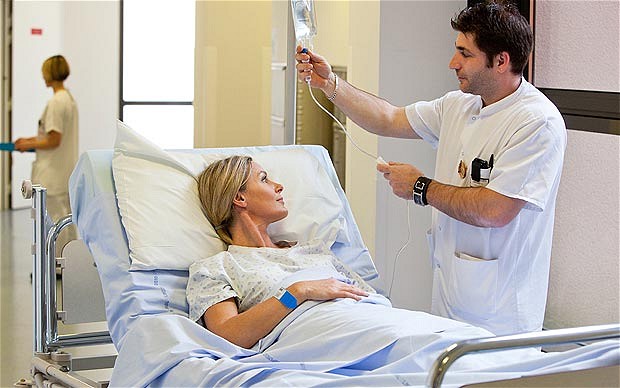 During your studies you will complete a mixture of internally (portfolio based) and externally (examined) assessed units of study. Unit 1 (AO1) - Human Lifespan Development – requires you to demonstrate knowledge of physical, intellectual, emotional and social (PIES) development across the human lifespan, and the factors affecting development as well as the effects of ageing.Independent task- to be completed to the best of your ability and handed in during your first timetabled lesson.Provide a definition of both the terms - ‘growth’ and ‘development’ which clearly explains the difference between eachProduce a definition of each of the following terms in relation to human development (PIES).PhysicalIntellectualEmotional SocialResearch the ‘nature/nurture’ debate and produce a definition to show your understanding of the terms nature and nurture in relation to human lifespan development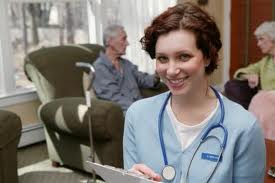 